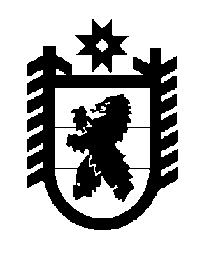 Российская Федерация Республика Карелия    ПРАВИТЕЛЬСТВО РЕСПУБЛИКИ КАРЕЛИЯРАСПОРЯЖЕНИЕот  28 сентября 2017 года № 521р-Пг. Петрозаводск 	В соответствии с пунктом 8 части 1 статьи 16 Закона Республики Карелия от 21 декабря 2016 года № 2083-ЗРК «О бюджете Республики Карелия на 2017 год и на плановый период 2018 и 2019 годов», постановлением Правительства Республики Карелия от 26 июля 2017 года 
№ 259-П «Об утверждении Порядка использования средств бюджета Республики Карелия, зарезервированных в составе утвержденных бюджетных ассигнований»:Утвердить распределение бюджетных ассигнований на финансовое обеспечение расходных обязательств Республики Карелия, связанных с разработкой проектно-сметной документации по объектам, планируемым к софинансированию из федерального бюджета в рамках федеральных программ в 2018 году, между главными распорядителями средств бюджета Республики Карелия на 2017 год согласно приложению.             Глава Республики Карелия                                                               А.О. ПарфенчиковПриложениек распоряжению ПравительстваРеспублики Карелия от 28 сентября 2017 года № 521р-ПРаспределение 
бюджетных ассигнований на финансовое обеспечение расходных обязательств Республики Карелия, связанных с разработкой 
проектно-сметной документации по объектам, планируемым 
к софинансированию из федерального бюджета в рамках 
федеральных программ в 2018 году, между главными 
распорядителями средств бюджета Республики Карелия на 2017 год_______________№ раздела или пунктаГлавный распорядитель средств бюджета Республики Карелия, объект Сумма (тыс. рублей)1231.Министерство строительства, жилищно-коммунального хозяйства и энергетики Республики Карелия31 000,01.1.Строительство блоков «А» и «Б» межрайонной больницы на 300 коек с поликлиникой на 800 посещений в районе Древлянка, г. Петрозаводск 12 000,01.2.Строительство здания общеобразовательной организации в г. Сортавала12 000,01.3.Реконструкция здания бюджетного учреждения «Национальный музей Республики Карелия» 3 600,01.4.Реконструкция здания автономного учреждения Республики Карелия «Центральный республиканский стадион «Спартак», 
г. Петрозаводск3 400,02.Государственный комитет Республики Карелия по охране объектов культурного наследия8 000,02.1.Реставрация здания «Дом горного начальника» (памятник истории, построен в 1770-х годах), 
г. Петрозаводск, ул. Энгельса, д. 5 5 500,02.2.Реставрация объектов, расположенных на территории первого русского курорта «Марциальные воды», открытого по указанию Петра I: «Дом смотрителя курорта» – объект культурного наследия 1830 года постройки и «Церковь Святого Апостола Петра» – объект культурного наследия федерального значения 
1721 года постройки, Кондопожский район, пос. Марциальные Воды 2 500,01233.Государственный комитет Республики Карелия по дорожному хозяйству, транспорту и связи11 000,03.1.Реконструкция автовокзала г. Петрозаводска и опорной сети автостанций Республики Карелия11 000,0Итого50 000,0